Załącznik nr 3                                                                             do Ogłoszenia o zamówieniuUMOWA ( wzór)zawarta w dniu …………………………....., pomiędzy: 	 Skarbem Państwa – Kasą Rolniczego Ubezpieczenia Społecznego z siedzibą                              w Warszawie, reprezentowana przez:…………………………………………………………………. Oddziału Regionalnego Kasy Rolniczego Ubezpieczenia Społecznego w Gdańsku, ul. Trakt Św. Wojciecha 137, 80-043 Gdańsk NIP 526-00-13-054, REGON 012513262-00440, na podstawie Pełnomocnictwa udzielonego przez Prezesa Kasy Rolniczego Ubezpieczenia Społecznego nr ………………... z dnia ……………. r. 	 zwaną  dalej „Zamawiającym”, a …………………………………………………………….., zamieszkałym………………………………………………….., PESEL:………………………….. prowadzącym  działalność gospodarczą pod nazwą/firmą………………., adres wykonywania działalności gospodarczej ………………………………………………………………..….., wpisaną/ym do Centralnej Ewidencji i Informacji o Działalności Gospodarczej Rzeczypospolitej Polskiej, NIP: ……………………….., REGON: ………….. lub (opcjonalnie)  ………………….. z siedzibą w ………………………………………………, posiadającą NIP …………………., REGON ………………………, wpisaną/ym do ……………………………………. Krajowego Rejestru Sądowego pod numerem KRS ………………………., NIP: ……………………., REGON: ………………………, reprezentowaną/ym przez:……………………………………………..….. zwanym/ą dalej „Wykonawcą”, łącznie zwane „Stronami”. W wyniku przeprowadzenia postępowania o udzielenie klasycznego zamówienia publicznego, do którego na podstawie art. 2 ust. 1 pkt 1 ustawy z dnia 11 września 2019 r. Prawo zamówień publicznych (Dz. U. z 2023 r. poz. 1605, 1720) nie stosuje się przepisów niniejszej ustawy, zawarto umowę następującej treści:§ 1Przedmiot  umowyPrzedmiotem umowy jest bezgotówkowy zakup paliw silnikowych i  płynów eksploatacyjnych do samochodów służbowych oraz usług mycia samochodów służbowych eksploatowanych przez Oddział Regionalny w Gdańsku oraz podległe  Placówki Terenowe Kasy Rolniczego Ubezpieczenia Społecznego, na podstawie kart paliwowych, na terenie całego kraju ze szczególnym uwzględnieniem województwa pomorskiego. 2. Zakres zamówienia obejmuje zakup:1) benzyny bezołowiowej Pb 95 w szacunkowej ilości – 12 000 litrów,2) pozostałych produktów – takich jak: płyny eksploatacyjne, olej silnikowy, płyn do spryskiwaczy,3) usługi mycia samochodów służbowych w zależności od potrzeb Zamawiającego.Szczegółowy opis przedmiotu zamówienia stanowi załącznik nr 2 do niniejszej umowy.Bezgotówkowy zakup paliw silnikowych dokonywany będzie:do samochodów służbowych Oddziału Regionalnego Kasy Rolniczego Ubezpieczenia Społecznego w Gdańsku  i podległych Placówek Terenowych – wykaz pojazdów stanowi Załącznik nr 3 do umowy, na terenie całego kraju ze szczególnym uwzględnieniem miast: Gdańsk, Bytów, Chojnice, Człuchów, Kartuzy, Kościerzyna, Kwidzyn,  Lębork,  Malbork, Słupsk, Starogard Gdański, Sztum, Wejherowo oraz okazjonalnie na stacjach na terenie całego kraju.W czasie trwania umowy, Strony zobowiązują się przestrzegać następujących zasad realizacji przedmiotu umowy:1) zakup wskazanych rodzajów paliw, innych artykułów oraz usług odbywa siębezgotówkowo przy użyciu elektronicznych kart paliwowych zwanych  dalej  kartami   bezkonieczności każdorazowego wystawienia faktury VAT,2) elektroniczne karty paliwowe:a) przyporządkowane zostaną do konkretnego pojazdu i jego numeru rejestracyjnego,b) karty tankowania muszą być zabezpieczone kodem PIN,c) Zamawiający będzie dokonywał transakcji bezgotówkowych przy użyciu kart w ramachgrup towarowych oraz usług dostępnych na karcie,d) karty uprawniają do zakupu paliw, płynów do spryskiwaczy, olejów silnikowych, usługimycia samochodów, wyłącznie w sieci stacji paliwowych Wykonawcy,  rozmieszczonych na terenie całego kraju.Jeżeli z przyczyn niezależnych od Zamawiającego nie będzie można zakupić benzyny bezołowiowej Pb 95 Zamawiający zastrzega sobie możliwość kupna benzyny bezołowiowej Pb 98. Zakup dokonywany będzie po cenach pylonowych brutto danego paliwa w chwili jego tankowania na danej stacji paliw Wykonawcy.W przypadku ewentualnej modernizacji lub wyłączenia ze sprzedaży danej stacji, Wykonawca umożliwi realizację przedmiotu umowy na innej stacji paliw Wykonawcy położonej najbliżej siedziby stacji wyłączonej lub modernizowanej.Wykonawca zobowiązuje się do realizacji przedmiotu umowy zgodnie z wymogami określonymi w postanowieniach niniejszej umowy oraz w załącznikach do umowy.Wykonawca zapewnia, iż każdy zakup dokonany za pomocą karty będzie monitorowany. Monitoring transakcji zawierać będzie w szczególności:1) datę i miejsce zakupu oraz numer karty,2) numer rejestracyjny i markę samochodu, na który dokonano zakup, 3) rodzaj, ilość, cenę (jednostkową 1 litra paliwa, netto i brutto) zakupionego paliwa oraz wartość zakupu paliwa po uwzględnieniu oferowanego przez Wykonawcę w % rabatu/upustu stałego dla wszystkich rodzajów paliw,4) rodzaj i ilość zakupionych pozostałych produktów i usług oraz ich cenę (jednostkową netto/brutto) oraz wartość zakupu po uwzględnieniu oferowanego przez Wykonawcę w % rabatu/upustu stałego dla wszystkich rodzajów towarów i usług,5) informacje będą dostępne dla Zamawiającego w formie pisemnego wydruku każdorazowo dołączonego do wystawianej faktury VAT,Zamawiający zastrzega sobie prawo zmiany zakresu zamówienia w trakcie realizacji umowy z uwzględnieniem potrzeb Zamawiającego. Zmniejszenie zakresu zamówienia nie stanowi podstaw do żadnych roszczeń Wykonawcy z w/w powodu.Wykonawca zobowiązuje się do sprzedaży paliwa odpowiedniej jakości spełniającego wymagania określone w Rozporządzeniu Ministra Gospodarki z dnia 09.10.2015 r.                          w sprawie wymagań jakościowych dla paliw ciekłych (Dz.U. z 2023 r., poz.1314).Wykonawca zapewnia ciągłość sprzedaży paliwa na swoich stacjach paliw, które są czynne co najmniej w dni powszednie od poniedziałku do piątku w godzinach 6:00 - 17:00 za wyjątkiem przejściowego zamknięcia stacji z powodu awarii jej systemu obsługi, zdarzeń losowych, czasowej modernizacji lub dostawy paliwa.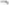 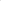 Wykonawca przekaże bez dodatkowego wynagrodzenia nowe karty elektroniczne osobom uprawnionym ze strony Zamawiającego.Zamawiający akceptuje Regulamin Wykonawcy dotyczący warunków wydania                                         i używania kart paliwowych w zakresie nie stojącym w sprzeczności z postanowieniami umowy i jej załączników. Zamawiający zastrzega sobie prawo do dokonania zmian w trakcie trwania umowy                           w wykazie samochodów uprawnionych do tankowania paliwa oraz zakupu artykułów poza paliwowych oraz usług.					           § 2                                         Wynagrodzenie, warunki płatnościWysokość wynagrodzenia przysługującego Wykonawcy za wykonanie przedmiotu umowy ustalona została na podstawie oferty Wykonawcy.Całkowite wynagrodzenie Wykonawcy za wykonanie przedmiotu umowy nie może      przekroczyć kwoty netto …………….…złotych, a wraz z należnym podatkiem VAT w …%      kwotę brutto………… złotych (słownie:     ………………………………………………………………złotych …..../……………)za paliwa kwoty netto …………….…złotych, a wraz z należnym podatkiem VAT w …..% kwotę brutto ……………… złotych (słownie: ……………………………………………………………… złotych …..../……………)za pozostałe produkty kwoty netto …………….…złotych, a wraz z należnym podatkiem VAT w …..% kwotę brutto ……………… złotych (słownie: ……………………………………………………………… złotych …..../……………)za usługę mycia samochodów służbowych kwoty netto …………….…złotych, a wraz                    z należnym podatkiem VAT w …..% kwotę brutto ……………… złotych (słownie: ……………………………………………………………… złotych …..../……………).Wykonawca oświadcza, że jest/nie jest zarejestrowanym czynnym podatnikiem VAT (zgodnie z oświadczeniem Wykonawcy).Wykonawca zobowiązuje się stosować w trakcie obowiązywania umowy cenę brutto równą cenie za 1 litr benzyny bezołowiowej Pb95 oraz cenie zakupu pozostałych produktów                          i usług obowiązującą na stacji benzynowej w dniu tankowania pomniejszoną o udzielony rabat ………..….%.Informacje o cenie 1 litra benzyny bezołowiowej Pb95 (Pb98) oraz cenie zakupu pozostałych produktów i usług na stacji benzynowej w dniu tankowania/zakupów Wykonawca zobowiązuje się zamieszczać na fakturze lub załączniku do faktury stanowiącym integralną część faktury, ponadto Wykonawca zobowiązany jest wydać kierowcy pisemne potwierdzenie zakupu zawierające co najmniej: datę, miejsce, ilość, wartość paliwa/ zakupów pozostałych zakupów i usług.6. Wykonawca zapewni pełny monitoring transakcji (data, miejsce, ilość, cena 1 litra paliwa                  i wartość paliwa, pozostałych zakupów i usług, po uwzględnieniu oferowanego rabatu,                    z wyszczególnieniem numeru rejestracyjnego samochodu służbowego Zamawiającego zgodnie z treścią § 1 pkt. 9.7. Wykonawca zobowiązuje się do wystawienia dla Zamawiającego faktury zbiorczej obejmującej dany okres rozliczeniowy tankowania paliwa. W tym celu ustala się następujące okresy rozliczeniowe: od 1 do 15 dnia miesiąca i od 16 do ostatniego dnia miesiąca. Za datę sprzedaży uznaje się ostatni dzień danego okresu rozliczeniowego. Wykonawca będzie wystawiał fakturę po zakończeniu danego okresu rozliczeniowego. Wykonawca wystawia jedną fakturę za jeden okres rozliczeniowy.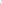 Zamawiający zapłaci Wykonawcy miesięczne wynagrodzenie z tytułu realizacji przedmiotu umowy w terminie 14 dni od otrzymania prawidłowo wystawionej faktury VAT, przelewem na rachunek bankowy Wykonawcy wskazany w fakturze. W przypadku Wykonawcy będącego tzw. czynnym podatnikiem VAT, zapłata wynagrodzenia nastąpi na rachunek bankowy znajdujący się w rejestrze elektronicznego wykazu przedsiębiorców Krajowej Administracji Skarbowej  pn. Biała lista podatników VAT. Wykonawca oświadcza, że numer rachunku rozliczeniowego wskazany na fakturach, jest rachunkiem dla którego zgodnie z Rozdziałem 3a Ustawy z dnia 29  sierpnia 1997 r. Prawo Bankowe (Dz.U. z 2022 r. poz. 2324 z późn. zm.) prowadzony jest rachunek VAT (zgodnie z oświadczeniem Wykonawcy).W przypadku faktury/rachunku wystawionej niezgodnie z obowiązującymi przepisami                   lub postanowieniami umowy, dokonanie zapłaty będzie wstrzymane do czasu otrzymania przez Zamawiającego prawidłowo wystawionej faktury korygującej.Zamawiający oświadcza, że wyraża zgodę na wystawianie przez Wykonawcę faktur VAT, korekt oraz ich duplikatów w formie elektronicznej (w formacie PDF) i przesyłanie pocztą elektroniczną na adres: qdansk@krus.gov.pl. Wykonawca oświadcza, że adresem z którego będą wysyłane faktury, korekty faktur oraz ich duplikaty jest następujący adres: ……………………………………..W przypadku wystawienia ustrukturyzowanej faktury elektronicznej za pomocą platformy elektronicznego fakturowania, faktura dla Oddziału Regionalnego KRUS w Gdańsku winna być przekazana na konto użytkownika o numerze identyfikacyjnym NIP 5260013054                    tj. Kasy Rolniczego Ubezpieczenia Społecznego.Płatnikiem należności z faktur wynikających z realizacji niniejszej umowy jest Kasa Rolniczego Ubezpieczenia Społecznego, Oddział Regionalny w Gdańsku 80-043 Gdańsk, ul. Trakt św. Wojciecha 137 NIP: 526-00-13-054.Za dzień zapłaty uważany jest dzień obciążenia rachunku bankowego Zamawiającego. Wykonawca jest upoważniony do wstrzymania świadczenia usług stanowiących przedmiot umowy w przypadku opóźnienia Zamawiającego w uregulowaniu wymagalnych płatnościach powyżej 14 dni od daty terminu płatności faktury VAT, bez ponoszenia jakiejkolwiek odpowiedzialności za ten fakt. Strony nie ponoszą odpowiedzialności za zmianę przepisów podatkowych określających wysokość stawki podatku VAT. W przypadku zmiany stawki podatku zostanie ona wprowadzona zgodnie z datą obowiązywania, a podstawę do naliczenia zmiany stanowić będzie aktualnie obowiązująca cena netto.Zmiana cen usług wskazanych w  Umowie wymaga zawarcia aneksu do Umowy - Wykonawca poinformuje Zamawiającego o zmianach cen usług wywołanych ich waloryzacją najpóźniej w miesiącu następującym po miesiącu, w którym obowiązywać zacznie podwyższona wysokość opłat, przesyłając odpowiednią fakturę VAT z tytułu świadczonych usług wg. zwaloryzowanej stawki.§ 3Prawa i obowiązki stronWykonawca dostarczy Zamawiającemu odpowiednią ilość kart tankowania. Nowe karty wydawane będą Zamawiającemu bezpłatnie.Przed rozpoczęciem realizacji umowy, a po jej podpisaniu, Zamawiający zobowiązany jest dostarczyć wykaz samochodów służbowych i ich numerów rejestracyjnych uprawnionych do zakupu paliw silnikowych, zakupu płynów eksploatacyjnych oraz zakupu usług mycia samochodów. Zamawiający będzie aktualizował wykaz samochodów służbowych i ich numery rejestracyjne. W przypadku wprowadzenia ewentualnych zmian aktualizacja wykazu samochodów uprawnionych do realizacji przedmiotu umowy nie będzie wymagała jej zmiany.W przypadku zmian wykazu samochodów lub ich numerów rejestracyjnych                                          lub zagubienia, zniszczenia, bądź kradzieży kart tankowania Wykonawca wyda nowe                                    lub kolejne karty tankowania na wniosek Zamawiającego w terminie 15 dni roboczych od dnia zgłoszenia zapotrzebowania na kartę, zaś Zamawiający zniszczy dotychczasowe, bezużyteczne karty.W przypadku utraty, zniszczenia lub kradzieży karty tankowania, Zamawiający zobowiązany jest do niezwłocznego telefonicznego zastrzeżenia utraconej karty na numer oraz dodatkowego potwierdzenia za pomocą poczty elektronicznej na adres ……………………………………………… Zgłoszenie utraty karty tankowania przyjmowane są całodobowo we wszystkie dni tygodnia. Przy każdym zgłoszeniu utraty należy podać numer utraconej karty, typ karty, nazwę Zamawiającego oraz numer rejestracyjny samochodu, na który została wystawiona karta.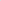 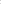 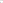 Za duplikaty kart będzie pobierana opłata w wysokości nie wyższej niż ………... zł netto.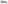 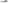 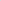 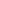 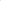 Wykonawca będzie rejestrował transakcje sprzedaży. Zestawienie transakcji dokonanych będzie podstawą do wystawienia faktur VAT. Wykonawca przejmuje odpowiedzialność za transakcje bezgotówkowe dokonywane przy użyciu utraconej lub skradzionej karty po upływie 60 minut, licząc od momentu przyjęcia telefonicznego zgłoszenia o utracie, zniszczeniu lub kradzieży karty.§ 4PodwykonawcyWykonawca ma prawo korzystania z usług podwykonawców w trakcie realizacji niniejszej umowy. W takim przypadku Wykonawca będzie korzystał z następujących Podwykonawców:1) …………………………………………………………w zakresie………………………………………………………………………………………w zakresie……………………………        2. W przypadku, gdy podwykonawca będzie realizował zamówienie w zakresie sprzedaży     paliw silnikowych, Wykonawca zobowiązany jest dostarczyć Zamawiającemu kopię aktualnej koncesji dla podwykonawcy na prowadzenie działalności gospodarczej                                   w zakresie obrotu (sprzedaży) paliwami ciekłymi, udzielonej zgodnie z ustawą z dnia 10 kwietnia 1997 r. — Prawo energetyczne (Dz. U. z 2022 r. poz. 1385 ze. zm.).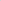 (zapisy ust. 2 mają zastosowanie również w przypadku zmiany podwykonawcy).Zgodnie z oświadczeniem złożonym przez Wykonawcę, nie będzie on korzystał                                    z Podwykonawców.§ 5Kary umowneOdpowiedzialność za niewykonanie lub nienależyte wykonanie zobowiązań umowy Strony ponosić będą na ogólnych zasadach Kodeksu Cywilnego oraz przez zapłatę kar umownych z następujących tytułów i w następującej wysokości:Wykonawca zapłaci Zamawiającemu karę umowną w przypadku odstąpienia przez Zamawiającego od umowy wskutek okoliczności, za które odpowiedzialność ponosi Wykonawca w wysokości 5% niewykonanej wartości umowy brutto, której dotyczy odstąpienie.Zamawiający może dochodzić dalszych roszczeń ponad wysokość kar umownych,
na zasadach ogólnych.Wykonawca wyraża zgodę na potrącenie kar umownych z należnego mu wynagrodzenia. Łączna wysokość warunków umowy nie może przekroczyć 20% całkowitego wynagrodzenia brutto określonego w  § 2 ust. 2.Niezależnie od sposobu rozliczenia kar umownych, Strona występująca z żądaniem zapłaty kary umownej wystawi na rzecz drugiej Strony notę księgową na kwotę należnych kar umownych.§ 6Poufność, ochrona danych osobowych i powierzenie przetwarzania danych osobowychStrony umowy zobowiązują się do zachowania zasad poufności w stosunku do wszelkich informacji, w szczególności informacji o danych osobowych, w których posiadanie weszły lub wejdą w związku z realizacją niniejszej umowy. Strony umowy zobowiązują się również do zachowania w tajemnicy oraz odpowiedniego zabezpieczenia wszelkich dokumentów przekazanych przez drugą Stronę, uzyskane informacje oraz otrzymane dokumenty mogą być wykorzystane wyłącznie  w celach związanych z realizacją umowy.Zamawiający,  w celu wynikającym z prawidłowej realizacji umowy, powierza Wykonawcy przetwarzanie danych osobowych, w stosunku do których Zamawiający jest administratorem danych osobowych. Zamawiający określa, że dane osobowe powierzone Wykonawcy i przetwarzane w ramach realizacji niniejszej umowy mogą być wykorzystywane wyłącznie w celu i w zakresie niezbędnym do realizacji umowy. Wykonawca oświadcza, że opracował  i wdrożył środki o których mowa w ustawie z dnia 10 maja 2018 r. o ochronie danych osobowych (Dz. U. z 2019 r. poz. 1781), a także na podstawie  Rozporządzenia Parlamentu Europejskiego i Rady (UE) 2016/679 z dnia                           7 kwietnia 2016 r. w sprawie ochrony osób fizycznych w związku z przetwarzaniem danych osobowych i w sprawie swobodnego przepływu takich danych oraz uchylenia dyrektywy 95/46/WE  (Dz. Urz. UE. L Nr 119, str. 1), zwanym dalej „RODO” zapewniając ochronę powierzonych danych osobowych przed dostępem osób nieuprawnionych.Wykonawca zobowiązuje się do nieujawniania, niepowielania, oraz niewykorzystywania          w celach niezwiązanych z realizacją niniejszej umowy jakichkolwiek informacji                                   i materiałów przekazanych przez Zamawiającego, w tym informacji poufnych.                   Wszelkie informacje uzyskane przez Wykonawcę o drugiej Stronie, w związku z realizacją przedmiotu umowy i w czasie jej wykonywania, mogą być wykorzystane tylko w celu realizacji Umowy. Wykonawca zobowiązuje się chronić informacje poufne oraz zabezpieczać je przed dostępem osób trzecich. Wykonawca odpowiada za podjęcie i zapewnienie wszelkich niezbędnych środków zapewniających dochowanie wyżej wymienionych obowiązków przez swoich pracowników, współpracowników i podwykonawców.Wykonawca potwierdza, że będzie przetwarzał dane osobowe wyłącznie w celu realizacji umowy oraz, że nie będzie przetwarzał danych osobowych w żadnym innym celu, bez uzyskania pisemnej zgody administratora danych osobowych.Wykonawca może powierzyć dane osobowe do dalszego przetwarzania podwykonawcom jedynie w celu wykonania umowy oraz po uzyskaniu uprzedniej zgody Zamawiającego,                     w formie pisemnej.Podwykonawca winien spełniać te same wymogi i obowiązki, jakie zostały nałożone na Wykonawcę w niniejszej umowie, w szczególności w zakresie gwarancji ochrony powierzonych danych osobowych.Wykonawca po zakończeniu umowy usunie wszelkie dane osobowe uzyskane w wyniku wykonywania umowy oraz wszelkie ich istniejące kopie w ciągu 7 dni - o fakcie usunięcia danych Wykonawca powiadomi Zamawiającego pisemnie. Wykonawca oświadcza, że znany jest mu fakt, iż treść niniejszej umowy,                                               a w szczególności dotyczące go dane identyfikacyjne, przedmiot umowy i wysokość wynagrodzenia - stanowią informację publiczną w rozumieniu przepisów ustawy                              o dostępie do informacji publicznej (Dz. U. z 2022 r. poz. 902), która podlega udostępnianiu w trybie przedmiotowej ustawy.Wykonawca zobowiązuje się przestrzegać zasad bezpieczeństwa informacji obowiązujących w KRUS, o których został poinformowany.§ 7Odpowiedzialność wykonawcy1. Wykonawca odpowiada za szkody spowodowane wadami fizycznymi sprzedanego paliwa.2. W terminie 14 dni od dnia zgłoszenia reklamacji, Wykonawca wyda decyzję o uznaniu lub odrzuceniu zgłoszonej reklamacji. W przypadku uznania roszczenia Zamawiającego, Wykonawca pokrywa wartość poniesionej szkody do wysokości udokumentowanej  odpowiednimi rachunkami.                                                                § 8Koordynacja wykonania postanowień umowy1.	Do kontaktu i koordynacji wykonania postanowień niniejszej umowy upoważnieni są: 1)	ze strony Zamawiającego: …………………………………………,tel. …………………………….e-mail: …………………………………………………………………... 2)	ze strony Wykonawcy: ……………………............................., tel. ……………………………e-mail: …………………………………………………………………...2.	Zmiana osób wymienionych w ust. 1 powyżej wymaga poinformowania drugiej Strony  umowy na piśmie i nie stanowi zmiany niniejszej umowy.  3. Wszelkie oświadczenia, zawiadomienia, zgłoszenia, zatwierdzenia, zgody, żądania, potwierdzenia i inne istotne dla realizacji niniejszej umowy informacje obie strony przekazują sobie pisemnie za potwierdzeniem odbioru.§ 9Okoliczności nieprzewidzianeJeżeli wskutek okoliczności siły wyższej Strona nie będzie mogła wykonywać swoich obowiązków umownych w całości lub części, niezwłocznie powiadomi o tym drugą stronę.                  W takim przypadku Strony uzgodnią sposób i zasady dalszego wykonywania umowy albo umowa zostanie rozwiązana. Przez okoliczności siły wyższej Strony rozumieją zdarzenie                                     o charakterze nadzwyczajnym, którego nie można było przewidzieć ani jemu zapobiec.                                                                § 10Okres obowiązywania umowyUmowa zostaje zawarta na okres od dnia 01.01.2024 r. do dnia 31.12.2024 r. bądź też do czasu wyczerpania kwoty całkowitego wynagrodzenia brutto określonego w § 2 ust. 2 umowy.§ 11Wypowiedzenie i odstąpienie od umowy1. Zamawiający może rozwiązać umowę z zachowaniem jednomiesięcznego okresu   wypowiedzenia po dwukrotnej reklamacji jakości sprzedanego paliwa, której zasadność zostanie potwierdzona ekspertyzą niezależnego podmiotu uprawnionego do kontroli zgodności jakości paliwa z obowiązującymi normami. 2. W razie zaistnienia istotnej zmiany okoliczności powodującej, że wykonanie umowy nie leży w interesie publicznym, czego nie można było przewidzieć w chwili zawarcia umowy, Zamawiający może odstąpić od umowy w terminie 30 dni od powzięcia wiadomości o tych okolicznościach.3. W przypadku, o którym mowa w § 9 ust., Wykonawca może żądać wyłącznie      wynagrodzenia należnego z tytułu części umowy.4. W przypadku odstąpienia przez Zamawiającego od umowy, Zamawiający wyznaczy termin, do  którego Wykonawca ma obowiązek realizować przedmiot zamówienia.                    Z tego tytułu nie będą przysługiwały Wykonawcy żadne inne roszczenia poza roszczeniem o zapłacenie za usługę faktycznie wykonaną.§ 12Inne postanowieniaWszelkie zmiany niniejszej umowy wymagają formy pisemnej pod rygorem nieważności.W sprawach nieuregulowanych niniejszą umową mają zastosowanie przepisy ustawy                   z dnia 23 kwietnia 1964 - Kodeks cywilny (Dz.U. z 2023 r. poz.1610 z późn. zm.).Strony spory wynikłe w trakcie realizacji niniejszej rozwiązywać będą polubownie, a jeśli nie będzie to możliwe podlegać będą rozstrzygnięciu sądu powszechnego właściwego dla siedziby Zamawiającego.Niniejszą umowę sporządzono w dwóch jednobrzmiących egzemplarzach, po jednym dla każdej ze stron.   ZAMAWIAJĄCY							WYKONAWCAZałączniki stanowiące integralna część umowy: Załącznik nr 1 – Oferta Wykonawcy Załącznik nr 2 – Szczegółowy opis przedmiotu zamówieniaZałącznik nr 3 – Klauzula informacyjna RODOZałącznik nr 4 – Wykaz pojazdów